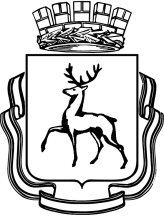 ГОРОДСКАЯ ДУМА ГОРОДА НИЖНЕГО НОВГОРОДАРЕШЕНИЕВ соответствии с Федеральным законом от 7 февраля 2011 года № 6-ФЗ «Об общих принципах организации и деятельности контрольно-счетных органов субъектов Российской Федерации и муниципальных образований», Федеральным законом от 6 октября 2003 года № 131-ФЗ «Об общих принципах организации местного самоуправления в Российской Федерации», статьями 29 и 47 Устава города Нижнего НовгородаГОРОДСКАЯ ДУМА РЕШИЛА:1. Внести в Устав города Нижнего Новгорода, принятый постановлением городской Думы города Нижнего Новгорода от 23.11.2005 № 91 (с изменениями, внесенными постановлениями городской Думы города Нижнего Новгорода от 20.12.2006 № 95, от 30.01.2008 № 2, от 18.02.2009 № 13, от 27.05.2009 № 54, от 25.11.2009 № 120, решениями городской Думы города Нижнего Новгорода от 15.12.2010 № 92, от 21.09.2011 № 121, от 23.05.2012 № 47, от 29.05.2013 № 72, от 18.12.2013 № 172, от 25.06.2014 № 109, от 17.12.2014 № 193, от 27.05.2015 № 106, от 22.06.2016 № 147, от 24.05.2017 № 119, от 13.12.2017 № 259, от 21.02.2018 № 9, от 27.02.2019 № 18, от 22.05.2019 № 93, от 29.01.2020 № 20, от 29.01.2020 № 21, от 24.03.2021 № 47, от 14.12.2021 № 264), следующие изменения: 1.1. Статью 4 изложить в следующей редакции:«Статья 4. Почетные звания города Нижнего Новгорода, награды города Нижнего Новгорода1. За особые заслуги гражданам Российской Федерации, проживающим в муниципальном образовании городской округ город Нижний Новгород или тесно связанным с ним характером своей деятельности, направленной на развитие экономики, социальной сферы, спорта, науки и культуры в муниципальном образовании городской округ город Нижний Новгород, а также иностранным гражданам за выдающийся вклад в экономику, общественную, научную и культурную деятельность, направленную на развитие муниципального образования городской округ город Нижний Новгород, может быть присвоено почетное звание «Почетный гражданин города Нижнего Новгорода», иные почетные звания города Нижнего Новгорода, вручены награды города Нижнего Новгорода.2. Почетные звания города Нижнего Новгорода, порядок присвоения почетных званий города Нижнего Новгорода, права и гарантии лицам, удостоенным почетных званий города Нижнего Новгорода, устанавливается городской Думой города Нижнего Новгорода.3. К наградам города Нижнего Новгорода относятся награды главы города Нижнего Новгорода, награды городской Думы города Нижнего Новгорода, награды администрации города Нижнего Новгорода, награды председателя городской Думы города Нижнего Новгорода, награды депутатов городской Думы города Нижнего Новгорода.Виды, основания, порядок и условия вручения наград главы города Нижнего Новгорода устанавливаются правовым актом администрации города Нижнего Новгорода. Виды, основания, порядок и условия вручения наград городской Думы города Нижнего Новгорода устанавливаются правовым актом городской Думы города Нижнего Новгорода.Виды, основания, порядок и условия вручения наград администрации города Нижнего Новгорода устанавливаются правовым актом администрации города Нижнего Новгорода. Виды, основания, порядок и условия вручения наград председателя городской Думы города Нижнего Новгорода устанавливаются правовым актом председателя городской Думы города Нижнего Новгорода. Виды, основания, порядок и условия вручения наград депутатов городской Думы города Нижнего Новгорода устанавливаются правовым актом городской Думы города Нижнего Новгорода.».1.2. В статье 6:1.2.1. Наименование изложить в следующей редакции:«Статья 6. Состав территории городского округа город Нижний Новгород».1.2.2. Пункт 1 изложить в следующей редакции:«1. Территория городского округа город Нижний Новгород включает в себя:1.1.	Территорию административно-территориального образования город Нижний Новгород, имеющего следующее административно – территориальное деление:1) Автозаводский район;2) Канавинский район;3) Ленинский район;4) Московский район, в состав которого входит сельский населенный пункт: сельский поселок Березовая Пойма;5) Нижегородский район, в состав которого входят сельские населенные пункты: деревня Новая, слобода Подновье; городской населенный пункт: курортный поселок Зеленый Город;6) Приокский район, в состав которого входят сельские населенные пункты: деревни Бешенцево, Ближнеконстантиново, Ляхово, Мордвинцево, Ольгино, сельский поселок Луч;7) Советский район, в состав которого входят сельские населенные пункты: деревня Кузнечиха, деревня Новопокровское, сельский поселок учхоза «Пригородный»;8) Сормовский район;1.2. Территорию административно – территориального образования Новинский сельсовет, в состав которого входят следующие населенные пункты: сельский поселок Новинки, деревня Комарово, сельский поселок Кудьма, деревня Кусаковка, деревня Новопавловка, деревня Ромашково, деревня Сартаково (далее - Новинский сельсовет).».1.3. Статью 7 исключить.1.4. В статье 15:1.4.1. В пункте 2 слова «избирательная комиссия муниципального образования город Нижний Новгород, формируемая городской Думой города Нижнего Новгорода» заменить словами «избирательная комиссия, организующая подготовку   и проведение муниципальных выборов».1.4.2. В пункте 3 слова «избирательной комиссией муниципального образования город Нижний Новгород» заменить словами «соответствующей избирательной комиссией».1.5. В пункте 6 статьи 29:1.5.1. Подпункт 4 исключить.1.5.2. В подпункте 19 после слов «муниципальных служащих городской Думы города Нижнего Новгорода» дополнить словами «, организация участия в иных мероприятиях, направленных на развитие и повышение профессионального уровня депутатов городской Думы города Нижнего Новгорода, муниципальных служащих городской Думы города Нижнего Новгорода по вопросам муниципального управления».1.6. В пункте 4 статьи 32 слова «и проводится председателем избирательной комиссии муниципального образования город Нижний Новгород» исключить.1.7. В пункте 4 статьи 36:1.7.1. В подпункте 2.1 слова «аппарате избирательной комиссии муниципального образования,» исключить.1.7.2. В подпункте 2.2 слова «аппарате избирательной комиссии муниципального образования,» исключить.1.8. В пункте 8 статьи 38:1.8.1. В абзаце первом слова «муниципальные должности муниципальной службы» заменить словами «должности муниципальной службы, если иное не предусмотрено федеральными законами».1.8.2. В подпункте 2.1 слова «аппарате избирательной комиссии муниципального образования,» исключить.1.8.3. В подпункте 2.2 слова «аппарате избирательной комиссии муниципального образования,» исключить.1.9. В статье 43:1.9.1. В подпункте 26 пункта 5 после слов «концедентом» дополнить словами «и уполномоченным органом по рассмотрению предложений о заключении концессионных соглашений без проведения конкурса».1.9.2. В подпункте 15 пункта 8 после слов «работников муниципальных учреждений» дополнить словами «, организует участие в иных мероприятиях, направленных на развитие и повышение профессионального уровня муниципальных служащих по вопросам муниципального управления».1.9.3. Пункт 10 дополнить подпунктом 17.1 следующего содержания:«17.1) устанавливает виды, основания, порядок и условия вручения наград главы города Нижнего Новгорода, администрации города Нижнего Новгорода.».1.10. В статье 43.1-1:1.10.1. Дополнить новым пунктом 5 следующего содержания:«5. Руководитель финансового органа назначается на должность из числа лиц, отвечающих квалификационным требованиям, установленным уполномоченным Правительством Российской Федерации федеральным органом исполнительной власти.Проведение проверки соответствия кандидатов на замещение должности руководителя финансового органа квалификационным требованиям осуществляется с участием финансового органа Нижегородской области в порядке, установленном Законом Нижегородской области.».1.10.2. Пункт 5 считать пунктом 6.1.11. В статье 43.1-2:1.11.1. Наименование изложить в следующей редакции:«Статья 43.1-2. Первый заместитель главы администрации города Нижнего Новгорода, заместитель главы администрации города Нижнего Новгорода, руководитель аппарата главы города администрации города Нижнего Новгорода, руководители отраслевых (функциональных) органов администрации города Нижнего Новгорода и начальник территориального отдела администрации города Нижнего Новгорода».1.11.2. Пункт 1 изложить в следующей редакции:«1. Первый заместитель главы администрации города Нижнего Новгорода, заместитель главы администрации города Нижнего Новгорода, руководитель аппарата главы города администрации города Нижнего Новгорода, руководители отраслевых (функциональных) органов администрации города Нижнего Новгорода и начальник территориального отдела администрации города Нижнего Новгорода являются должностными лицами местного самоуправления.Первый заместитель главы администрации города Нижнего Новгорода, заместитель главы администрации города Нижнего Новгорода, руководитель аппарата главы города администрации города Нижнего Новгорода, руководители отраслевых (функциональных) органов администрации города Нижнего Новгорода и начальник территориального отдела администрации города Нижнего Новгорода назначаются и освобождаются от должности главой города Нижнего Новгорода.1.11.3. Абзац первый пункта 2 изложить в следующей редакции:«2. Первый заместитель главы администрации города Нижнего Новгорода, заместитель главы администрации города Нижнего Новгорода, руководитель аппарата главы города администрации города Нижнего Новгорода, руководители отраслевых (функциональных) органов администрации города Нижнего Новгорода и начальник территориального отдела администрации города Нижнего Новгорода в соответствии с компетенцией возглавляемых ими отраслевых (функциональных) органов администрации города Нижнего Новгорода и территориального отдела администрации города Нижнего Новгорода, а также в случае наделения их правовым актом главы города Нижнего Новгорода, правовым актом администрации города Нижнего Новгорода соответствующими полномочиями издают приказы в целях реализации полномочий по:».1.12. Дополнить статьей 45.2 следующего содержания:«Статья 45.2. Председатель контрольно-счетной палаты города Нижнего Новгорода1. Председатель контрольно-счетной палаты города Нижнего Новгорода является лицом, замещающим муниципальную должность в городе Нижнем Новгороде, должностным лицом местного самоуправления.2. Срок полномочий председателя контрольно-счетной палаты города Нижнего Новгорода составляет 5 лет.3. Председатель контрольно-счетной палаты города Нижнего Новгорода назначается на должность городской Думой города Нижнего Новгорода.4. На должность председателя контрольно-счетной палаты города Нижнего Новгорода назначается гражданин Российской Федерации, соответствующий следующим квалификационным требованиям:1) наличие высшего образования;2) опыт работы в области государственного, муниципального управления, государственного, муниципального контроля (аудита), экономики, финансов, юриспруденции не менее пяти лет;3) знание Конституции Российской Федерации, федерального законодательства, в том числе бюджетного законодательства Российской Федерации и иных нормативных правовых актов, регулирующих бюджетные правоотношения, законодательства Российской Федерации о противодействии коррупции, Устава Нижегородской области, законов и иных нормативных правовых актов Нижегородской области, настоящего Устава и иных муниципальных правовых актов органов местного самоуправления города Нижнего Новгорода применительно к исполнению должностных обязанностей, а также общих требований к стандартам внешнего государственного и муниципального аудита (контроля) для проведения контрольных и экспертно-аналитических мероприятий контрольно-счетными органами субъектов Российской Федерации и муниципальных образований, утвержденных Счетной палатой Российской Федерации.Городская Дума города Нижнего Новгорода вправе обратиться в контрольно-счетную палату Нижегородской области за заключением о соответствии кандидатур на должность председателя контрольно-счетной палаты города Нижнего Новгорода квалификационным требованиям, установленным Федеральным законом «Об общих принципах организации и деятельности контрольно-счетных органов субъектов Российской Федерации и муниципальных образований».5. Гражданин Российской Федерации не может быть назначен на должность председателя контрольно-счетной палаты города Нижнего Новгорода в случае:1) наличия у него неснятой или непогашенной судимости;2) признания его недееспособным или ограниченно дееспособным решением суда, вступившим в законную силу;3) отказа от прохождения процедуры оформления допуска к сведениям, составляющим государственную и иную охраняемую федеральным законом тайну, если исполнение обязанностей по должности, на замещение которой претендует гражданин, связано с использованием таких сведений;4) прекращения гражданства Российской Федерации или наличия гражданства (подданства) иностранного государства либо вида на жительство или иного документа, подтверждающего право на постоянное проживание гражданина Российской Федерации на территории иностранного государства;5) наличия оснований, предусмотренных пунктом 7 настоящей статьи.6. Предложения о кандидатурах на должность председателя контрольно-счетной палаты города Нижнего Новгорода вносятся в городскую Думу города Нижнего Новгорода:1) председателем городской Думы города Нижнего Новгорода;2) депутатами городской Думы города Нижнего Новгорода – не менее одной трети от установленного настоящим Уставом числа депутатов городской Думы города Нижнего Новгорода;3) главой города Нижнего Новгорода.Предложения о кандидатурах на должность председателя контрольно-счетной палаты города Нижнего Новгорода вносятся в городскую Думу города Нижнего Новгорода не позднее чем за два месяца до истечения полномочий действующего председателя контрольно-счетной палаты.Назначение на должность председателя контрольно-счетной палаты города Нижнего Новгорода осуществляется городской Думой города Нижнего Новгорода по результатам открытого голосования, проводимого в порядке, установленном Регламентом городской Думы города Нижнего Новгорода. Назначенным на должность председателя контрольно-счетной палаты города Нижнего Новгорода считается кандидат, за которого проголосовало большинство от установленной настоящим Уставом численности депутатов городской Думы города Нижнего Новгорода.7. Гражданин, замещающий должность председателя контрольно-счетной палаты города Нижнего Новгорода, не может состоять в близком родстве или свойстве (родители, супруги, дети, братья, сестры, а также братья, сестры, родители, дети супругов и супруги детей) с председателем городской Думы города Нижнего Новгорода, с главой города Нижнего Новгорода, руководителями судебных и правоохранительных органов, расположенных на территории города Нижнего Новгорода.8. Председатель контрольно-счетной палаты города Нижнего Новгорода не может заниматься другой оплачиваемой деятельностью, кроме преподавательской, научной и иной творческой деятельности. При этом преподавательская, научная и иная творческая деятельность не может финансироваться исключительно за счет средств иностранных государств, международных и иностранных организаций, иностранных граждан и лиц без гражданства, если иное не предусмотрено международным договором Российской Федерации или законодательством Российской Федерации.Председатель контрольно-счетной палаты города Нижнего Новгорода, а также лица, претендующие на замещение указанной должности, обязаны представлять сведения о своих доходах, об имуществе и обязательствах имущественного характера, а также о доходах, об имуществе и обязательствах имущественного характера своих супруги (супруга) и несовершеннолетних детей в порядке, установленном нормативными правовыми актами Российской Федерации, Нижегородской области, муниципальными нормативными правовыми актами городской Думы города Нижнего Новгорода.9. Председатель контрольно-счетной палаты города Нижнего Новгорода досрочно освобождается от должности на основании решения городской Думы города Нижнего Новгорода в случае:1) вступления в законную силу обвинительного приговора суда в отношении его;2) признания его недееспособным или ограниченно дееспособным вступившим в законную силу решением суда;3) прекращения гражданства Российской Федерации или наличия гражданства (подданства) иностранного государства либо вида на жительство или иного документа, подтверждающего право на постоянное проживание гражданина Российской Федерации на территории иностранного государства;4) подачи письменного заявления об отставке;5) нарушения требований законодательства Российской Федерации при осуществлении возложенных на него должностных полномочий или злоупотребления должностными полномочиями, если за решение о досрочном освобождении проголосует большинство от установленного числа депутатов городской Думы города Нижнего Новгорода;6) достижения установленного решением городской Думы города Нижнего Новгорода в соответствии с федеральным законом предельного возраста пребывания в должности;7) выявления обстоятельств, предусмотренных пунктами 5 и 7 настоящей статьи;8) несоблюдения ограничений, запретов, неисполнения обязанностей, которые установлены Федеральным законом от 25 декабря 2008 года № 273-ФЗ «О противодействии коррупции», Федеральным законом от 3 декабря 2012 года № 230-ФЗ «О контроле за соответствием расходов лиц, замещающих государственные должности, и иных лиц их доходам», Федеральным законом от 7 мая 2013 года № 79-ФЗ «О запрете отдельным категориям лиц открывать и иметь счета (вклады), хранить наличные денежные средства и ценности в иностранных банках, расположенных за пределами территории Российской Федерации, владеть и (или) пользоваться иностранными финансовыми инструментами».10. Председатель контрольно-счетной палаты города Нижнего Новгорода:1) осуществляет руководство деятельностью контрольно-счетной палаты города Нижнего Новгорода и организует ее работу;2) представляет контрольно-счетную палату города Нижнего Новгорода в отношениях с органами государственной власти, государственными органами, органами местного самоуправления и муниципальными органами других муниципальных образований, гражданами и организациями, без доверенности действует от имени контрольно-счетной палаты города Нижнего Новгорода;3) издает правовые акты контрольно-счетной палаты города Нижнего Новгорода;4) в пределах своих полномочий издает правовые акты председателя контрольно-счетной палаты города Нижнего Новгорода;5) вносит в городскую Думу города Нижнего Новгорода предложения о кандидатурах на должности заместителя председателя и аудиторов контрольно-счетной палаты города Нижнего Новгорода;6) подписывает представления и предписания контрольно-счетной палаты города Нижнего Новгорода; 7) подписывает соглашения о сотрудничестве и взаимодействии, договоры в соответствии с Федеральным законом «Об общих принципах организации и деятельности контрольно-счетных органов субъектов Российской Федерации и муниципальных образований»;8) представляет городской Думе города Нижнего Новгорода отчет о деятельности контрольно-счетной палаты города Нижнего Новгорода, о результатах проведенных контрольных и экспертно-аналитических мероприятий;9) утверждает Регламент контрольно-счетной палаты города Нижнего Новгорода;10) утверждает должностные инструкции работников контрольно-счетной палаты города Нижнего Новгорода;11) осуществляет полномочия представителя нанимателя (работодателя) в отношении работников контрольно-счетной палаты города Нижнего Новгорода;12) осуществляет закупки товаров, работ и услуг для обеспечения муниципальных нужд в рамках Федерального закона от 5 апреля 2013 года № 44-ФЗ «О контрактной системе в сфере закупок товаров, работ, услуг для обеспечения государственных и муниципальных нужд»;13) осуществляет иные полномочия в соответствии с федеральными законами и законами Нижегородской области, правовыми актами городской Думы города Нижнего Новгорода.11. В отсутствие председателя контрольно-счетной палаты города Нижнего Новгорода его полномочия исполняет заместитель председателя контрольно-счетной палаты города Нижнего Новгорода.В отсутствие председателя контрольно-счетной палаты города Нижнего Новгорода и заместителя председателя контрольно-счетной палаты города Нижнего Новгорода полномочия председателя контрольно-счетной палаты города Нижнего Новгорода исполняет один из аудиторов контрольно-счетной палаты города Нижнего Новгорода на основании правового акта председателя контрольно-счетной палаты города Нижнего Новгорода.».1.13. В пункте 5 статьи 46:1.13.1. В подпункте 8 после слов «правовые акты» дополнить словами «первого заместителя главы администрации города Нижнего Новгорода, заместителя главы администрации города Нижнего Новгорода,».1.13.2. Дополнить подпунктами 9 и 10 следующего содержания:«9) правовые акты контрольно-счетной палаты города Нижнего Новгорода;10) правовые акты председателя контрольно-счетной палаты города Нижнего Новгорода.».1.14. Статью 53.1 изложить в следующей редакции:«Статья 53.1. Правовые акты первого заместителя главы администрации города Нижнего Новгорода, заместителя главы администрации города Нижнего Новгорода, руководителя аппарата главы города администрации города Нижнего Новгорода, руководителей отраслевых (функциональных) органов администрации города Нижнего Новгорода и начальника территориального отдела администрации города Нижнего НовгородаПервый заместитель главы администрации города Нижнего Новгорода, заместитель главы администрации города Нижнего Новгорода, руководитель аппарата главы города администрации города Нижнего Новгорода, руководители отраслевых (функциональных) органов администрации города Нижнего Новгорода, начальник территориального отдела администрации города Нижнего Новгорода по вопросам, отнесенным к их полномочиям настоящим Уставом, издают приказы.».1.15. Дополнить статьей 53.2 следующего содержания:«Статья 53.2. Правовые акты контрольно-счетной палаты города Нижнего Новгорода, правовые акты председателя контрольно-счетной палаты города Нижнего Новгорода1. Председатель контрольно-счетной палаты города Нижнего Новгорода издает постановления контрольно-счетной палаты города Нижнего Новгорода по вопросам, отнесенным к компетенции контрольно-счетного органа муниципального образования федеральными законами, законами Нижегородской области, настоящим Уставом.2. Председатель контрольно-счетной палаты города Нижнего Новгорода по вопросам организации деятельности контрольно-счетной палаты города Нижнего Новгорода издает приказы председателя контрольно-счетной палаты города Нижнего Новгорода.».2. Настоящее решение вступает в силу после его официального опубликования после государственной регистрации.┌┐О внесении изменений в Устав города Нижнего НовгородаО внесении изменений в Устав города Нижнего НовгородаО внесении изменений в Устав города Нижнего НовгородаГлава города Нижнего НовгородаПредседатель городской Думыгорода Нижнего Новгорода  Ю.В. Шалабаев  О.В. Лавричев